Приложение № 1к письму управления образования от 15.07.2014 № 08-01-25/816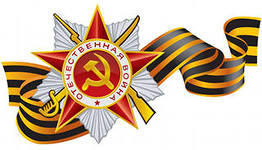 План мероприятийна 2 полугодие 2014 года Усть-Большерецкий муниципальный район№Наименование мероприятия сроки проведенияПланируемое кол – во участниковОбразовательное учреждение1Познавательно – развлекательное мероприятие, посвященное Дню России «Дом матушки России»июль65МБОУ СОШ №1 п.Октябрьский2Беседа и презентация «Моя Россия»03 сентября65МБОУ СОШ №1 п.Октябрьский3Конкурс чтецов «Чтобы не было больше войны»сентября65МБОУ СОШ №1 п.Октябрьский4Организация выставок книг в библиотеке школы о военных событиях войн: 1812 г., 1941-1945 гг., о российской армии, о защитниках Отечества «В памяти нашей сегодня и вечно»В течение сентября119МБОУ СОШ №1 п.Октябрьский 5Художественная выставка «Воинская слава России»Октябрь 119МБОУ СОШ №1 п.Октябрьский6Мероприятия ко Дню народного единства: концерты, выставки, конкурсы стихотворений и презентацийНоябрь 500МБОУ СОШ №1 п.Октябрьский, МБОУ Усть-Большерецкая СОШ № 2 с.Усть-Большерецк, МБОУ Большерецкая СОШ №5, МБОУ Апачинская СОШ №7 с.Апача, МАОУ Озерновская СОШ №3 п.Озерновский, МБОУ Запорожская НОШ №9 с.Запорожье (далее- все ОУ Усть-Большерецкого района)7Конкурс чтецов, посвященный Дню героев РоссииДекабрь 30МБОУ СОШ №1 п.Октябрьский8Мероприятия ко Дню Конституции России (классные часы, тематические уроки)декабрь500все ОУ Усть-Большерецкого района9Переписка с выпускниками школы, тружениками тылаВ течение полугодия25МБОУ Усть-Большерецкая СОШ 2 с.Усть-Большерецк10Сбор материалов, предметов военной тематики для оформления выставочной экспозиции музея. Ведение летописи воспоминаний детей фронтовиковВ течение полугодия25МБОУ Усть-Большерецкая СОШ №2 с.Усть-Большерецк11Участие в краевом, районном конкурсе сочинений «Скажем спасибо прадеду за Победу»В течение полугодия7МБОУ Усть-Большерецкая СОШ №2 с.Усть-Большерецк12Оформление выставочной экспозиции школьного музея:-Страницы памяти листая;-К подвигу героев сердцем прикоснись;-Курильский десант;-Время выбрало нас;-Мы этой памяти верныВ течение полугодия50МБОУ Усть-Большерецкая СОШ №2 с.Усть-Большерецк13«Наши выпускники – участники боевых действий»  (пополнение альбома новыми документами)ноябрь-декабрь25МБОУ Усть-Большерецкая СОШ №2 с.Усть-Большерецк14Музейный лекторий:-Трудовой подвиг наших односельчан в годы ВОВ;-Шаги Великой Победы;Я живу на улице Герояфевраль- май190МБОУ Усть-Большерецкая СОШ №2 с.Усть-Большерецк15Участие в мероприятиях, посвященных Дню пожилого человекаоктябрь300Все ОУ Усть-Большерецкого района16Проведение экскурсий по теме:-Наш край в годы войны;-Выпускники нашей школы участники ВОВ;Из одного металла льют – медаль за бой, медаль за труд.в течение года190МБОУ Усть-Большерецкая СОШ №2 с.Усть-Большерецк17Интерактивное музейное занятие «Фронтовой агитчемодан»декабрь94МБОУ Усть-Большерецкая СОШ №2 с.Усть-Большерецк18Школьная краеведческая конференция:-Наши земляки – герои ВОВ;-Усть-Большерецк в годы войны;Почетные граждане Усть-Большерецка.октябрь75МБОУ Усть-Большерецкая СОШ №2 с.Усть-Большерецк19Краеведческая викторина «Героические страницы истории родного края»ноябрь60МБОУ Усть-Большерецкая СОШ №2 с.Усть-Большерецк20Классные часы на базе школьного музея «Память людская – самый великий, самый нерушимый памятник Победы»октябрь75МБОУ Усть-Большерецкая СОШ №2 с.Усть-Большерецк21Принять участие в смотре-конкурсе школьных музеевноябрь25МБОУ Усть-Большерецкая СОШ №2 с.Усть-Большерецк22Круглый стол с Советом ветеранов «Победа в сердце каждого из нас»декабрь50МБОУ Усть-Большерецкая СОШ №2 с.Усть-Большерецк23Бессмертный полк(поисковое задание)Сентябрь- апрель300Все ОУ Усть-Большерецкого района24 Классные часы «Символика в истории России» декабрь200МАОУ Озерновская СОШ №3 п.Озерновский25Классные часы«День героев Отечества»декабрь200МАОУ Озерновская СОШ №3 п.Озерновский26Конкурс фотографий «Наша память»декабрь50МАОУ Озерновская СОШ №3 п.Озерновский27Просмотр и обсуждение фильма «Сталинградская битва»декабрь52 МАОУ Озерновская СОШ №3 п.Озерновский28Экскурсии в школьный музей «Герои и подвиги односельчан»В течение полугодия200 МАОУ Озерновская СОШ №3 п.Озерновский29Урок мира.1. нач.звено: Трагедия Беслана: 2. Старшее и среднее звено: 75 лет начала Второй мировой войныУчебные классы.1 сентября 2014г.70МБОУ Большерецкая СОШ №5 с.Кавалерское30200 лет со дня рождения М.Ю.Лермонтова Библиотечные уроки (по классам)октябрь, 14г.70МБОУ Большерецкая СОШ №5 с.Кавалерское31Классные часы  «Здравствуй, Корякия!» (Год Корякии на Камчатке)ноябрь70МБОУ Большерецкая СОШ №5 с.Кавалерское32Классные часы к 315 лет со времени учреждения Андреевского флага Декабрь 500Все ОУ Усть-Большерецкого района33300 лет победы русского флота под командованием ПетраI над шведами у м. Гангут (1714г) Классные часы Декабрь500Все ОУ Усть-Большерецкого района34Беседы «Освобождение Белоруссии», «Герои войны», «Дети-участники войны». Конкурс рисунков «И помнит мир спасенный»ноябрь50МБОУ Апачинская СОШ №7 с.Апача35Поход – военные песни у костра.июль30Все ОУ Усть-Большерецкого района Усть-Большерецкая СОШ №2 с.Усть-Большерецк на безе лагеря дневного пребывания36Экскурсия к памятникам участникам ВОВ в п. Кавалерское и Усть-Большерецк.Октябрь50МБОУ Апачинская СОШ №7 с.Апача37Уроки Мужества по классам «Путь мужества и славы».Октябрь-декабрь600Все ОУ Усть-Большерецкого района38Поездка в город Петропавловск учащихся школы в Музей Боевой Славы.ноябрь22МБОУ Апачинская СОШ №7 с.Апача39Классные часы в школьном музее у стенда «Дети войны»декабрь100МБОУ Апачинская СОШ №7 с.Апача40Урок мужества «Бесценные документы эпохи»Октябрь30МБОУ ДОД районный Дом детского творчества41Тематические беседы и викторина «Выдержали и не сдались»Ноябрь30МБОУ ДОД районный Дом детского творчества42Районная легкоатлетическая эстафета среди учащихся ОУ Усть-Большерецкого районасентябрь50МБОУ СОШ №1 п.Октябрьский, МБОУ Усть-Большерецкая СОШ № 2 с.Усть-Большерецк, МБОУ Большерецкая СОШ №5, МБОУ Апачинская СОШ №7 с.Апача43Уроки мужества, классные часы, посвящённые Победе в Великой Отечественной войнеВ течение полугодия700Все ОУ Усть-Большерецкого района44Библиотечные уроки с учащимися, выставки книг, творческих работ и проектов «Мы помним, мы гордимся»В течение полугодия700Все ОУ Усть-Большерецкого района45Тематические вечера, утренники, концерты, часы общения, познавательные программы, викторины, литературно-музыкальные композиции, музыкальные гостиные в образовательных учреждениях района «Путь мужества и славы»В течение полугодия700Все ОУ Усть-Большерецкого района46Просмотр тематических видеофильмов, презентаций и художественных фильмов о Великой Отечественной войнеВ течение полугодия700Все ОУ Усть-Большерецкого района47Проведение школьных этапов Президентских игр и Президентских состязанийсентябрь700Все ОУ Усть-Большерецкого района48Районный конкурс буклетов о здоровом образе жизниОктябрь-ноябрь40Все ОУ Усть-Большерецкого района49Районный конкурс творческих работ  «Дорога в будущее»Октябрь-ноябрь40Все ОУ Усть-Большерецкого района50Районный конкурс рисунков «Симфония жизни»Октябрь-ноябрь40Все ОУ Усть-Большерецкого района51Мероприятия к 100-летию начала 1 мировой войнысентябрь600Все ОУ Усть-Большерецкого района52Участие в краевых акциях: «Край, в котором я живу», «Я-гражданин России»Сентябрь-декабрь30ОУ Усть-Большерецкого района53Товарищеские встречи и первенство ДЮСШ по футболу к 70-летию Великой Победыдекабрь70МБОУ ДОД Усть-Большерецкая РДЮСШ54«Легенды о лососе» районный конкурс сказок, легенд о лососеоктябрь30МБОУ ДОД районный Дом детского творчества55Участие школьников района в краевом фестивале «Сохраним лососей вместе»»сентябрь40ОУ Усть-Большерецкого района56Тематические мероприятия ко дню Бородинского сражения русской армии под командованием М. И. Кутузова с французской армией (1812 год) (день воинской славы России)8 сентября500ОУ Усть-Большерецкого района57Тематические мероприятия ко Дню победы русской эскадры под командованием Ф. Ф. Ушакова над турецкой эскадрой у мыса Тендра (1790 год) (день воинской славы России)11 сентября  500ОУ Усть-Большерецкого района58Тематические мероприятия ко Дню победы русской эскадры под командованием П. С. Нахимова над турецкой эскадрой у мыса Синоп (1853 год) (день воинской славы России)1 декабря500ОУ Усть-Большерецкого района59Тематические мероприятия ко Дню начала контрнаступления советских войск против немецко-фашистских войск в битве под Москвой (1941 год) (день воинской славы России)5 декабря500ОУ Усть-Большерецкого района60Тематические мероприятия, посвящённые Дню Героев Отечества (памятная дата)9 декабря500ОУ Усть-Большерецкого района61Праздничные мероприятия ко Дню Конституции Российской Федерации: классные часы, викторины, конкурсы, тематические беседы11 декабря500ОУ Усть-Большерецкого района62Тематические мероприятия ко Дню взятия турецкой крепости Измаил русскими войсками под командованием А. В. Суворова (1790 год) (день воинской славы России)24 декабря500ОУ Усть-Большерецкого района